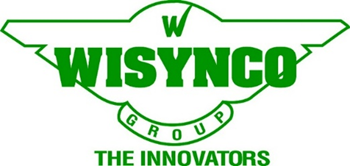 Corporate Office: Lakes Pen Road, Spanish Town, St CatherineTel (876) 665-9000RELEASE TO THE JAMAICA STOCK EXCHANGE12 December 2022Wisynco Group Limited (WISYNCO) wishes to advise that 10,000 (ten thousand) WISYNCO shares were purchased by eligible employees on December 8th 2022, under the Wisynco Long Term Incentive Plan.